Strakonice dne: 25. 4. 2018Objednací listč. 63/18/7 Předmět objednávky 	Množství	Předpokl. cena Kč 	Celkem (s DPH): 	133 100,00 Kč Popis objednávky:Objednáváme činnost koordinátora na stavbě: Rekonstrukce komunikace Šmidingerova, Strakonice, ve fázi přípravy a ve fázi realizace - dle cenové nabídky z 25.4.2018. Cena bez DPH činí 110.000,- Kč (ve fázi přípravy: 21.400,- Kč, ve fázi realizace: 88.600,- Kč), tj. cena včetně DPH činí  133.100,- Kč (ve fázi přípravy:25.894,- Kč, ve fázi realizace: 107.206,- Kč).Termín dodání :  Vyřizuje: Ing. Oldřich ŠvehlaBankovní spojení: ČSOB, a.s., č.ú.: 182050112/0300	IČ: 00251810	DIČ: CZ00251810Upozornění:	Na faktuře uveďte číslo naší objednávky.	Kopii objednávky vraťte s fakturou.	Schválil:	Ing. Jana Narovcová	vedoucí odboru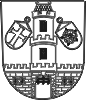 Město  StrakoniceOdbor majetkovýDodavatel:Jiří UrbánekHraniční 70386 01  StrakoniceIČ: 73552771 , DIČ: CZ6006130031Činnost koordinát.BOZP na stavbě Rekonstrukce Šmidingerova,příprava a realizace1ks133 100,00Tel. kontakt:383 700 322E-mail:oldrich.svehla@mu-st.cz